Celebrytki - naszyjniki gwiazdBiżuteria jest bardzo ważną częścią kobiecego stroju. Dzięki złotym i srebrnym dodatkom jesteśmy w stanie urozmaicić każdą, nawet najzwyklejszą stylizacje i prezentować się modnie i stylowo. Hitem tego sezonu są tzw. celebrytki, czyli naszyjniki inspirowane biżuterią gwiazd. Sprawdź jak nosić oraz z czym łączyć tego typu dodatki!Czym są celebrytki?Celebrytki bardzo popularny rodzaj biżuterii, który zdobył serca wielu kobiet. Ich nazwa inspirowana jest biżuterią noszoną przez gwiazdy, ponieważ to właśnie one rozpowszechniły tego typu dodatki. Charakteryzują się one na połączeniu niewielkiej zawieszki z subtelnym łańcuszkiem. Celebrytki naszyjniki to stylowy dodatek zarówno do codziennych, jak również eleganckich stylizacji.Z czym łączyć celebrytki?Subtelne celebrytki naszyjniki mogą być noszone praktycznie przez każdą kobietę, niezależnie od stylizacji. Doskonale sprawdzą się jako dodatek do letnich, zwiewnych sukienek, a także do bardziej eleganckich, wieczorowych kreacji. Świetnie urozmaicą również zwykłe, codzienne kreacje takie jak jeansy i koszulka. Szeroki wybór wzorów i kolorów sprawia, że każda kobieta jest w stanie znaleźć idealny wzór, dopasowany do swojego gustu. Celebrytki naszyjniki to również doskonały pomysł na prezent dla siostry lub przyjaciółki. Dodatkowa opcja wygrawerowania napisu może być doskonałym sposobem na stworzenie wyjątkowego upominku z niepowtarzalnym przesłaniem.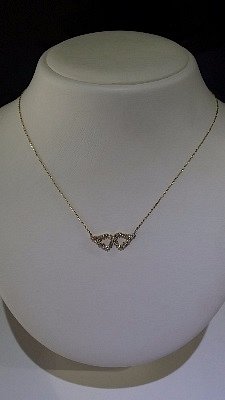 